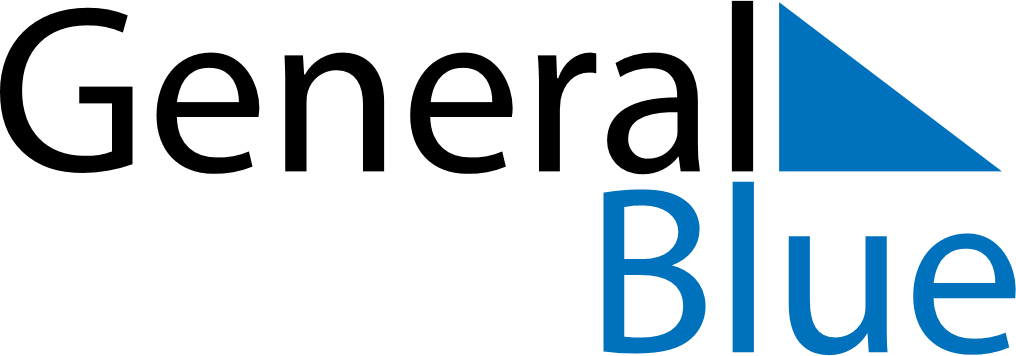 Q1 2019 CalendarUnited StatesQ1 2019 CalendarUnited StatesQ1 2019 CalendarUnited StatesQ1 2019 CalendarUnited StatesQ1 2019 CalendarUnited StatesQ1 2019 CalendarUnited StatesQ1 2019 CalendarUnited StatesJanuary 2019January 2019January 2019January 2019January 2019January 2019January 2019January 2019January 2019MONTUETUEWEDTHUFRISATSUN1123456788910111213141515161718192021222223242526272829293031February 2019February 2019February 2019February 2019February 2019February 2019February 2019February 2019February 2019MONTUETUEWEDTHUFRISATSUN123455678910111212131415161718191920212223242526262728March 2019March 2019March 2019March 2019March 2019March 2019March 2019March 2019March 2019MONTUETUEWEDTHUFRISATSUN123455678910111212131415161718191920212223242526262728293031Jan 1: New Year’s DayJan 21: Martin Luther King Jr. DayFeb 14: Valentine’s DayFeb 18: Washington’s BirthdayMar 17: St. Patrick’s Day